รายการตรวจติดตาม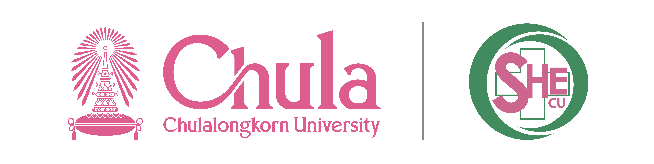 ระบบการบริหารจัดการความปลอดภัย อาชีวอนามัย และสภาพแวดล้อมในการทำงาน  ตรวจประเมินครั้งที่.............	  ตรวจติดตาม..................1. ชื่อส่วนงาน ………………….......................................…………………………………………………………………..……….2. วันที่ตรวจติดตาม ........................................................................................................................................3. ผู้ตรวจติดตาม .............................................................................................................................................4. ผู้รับการตรวจติดตาม 4.1.	................................................................		ตำแหน่ง .........................................................4.2.	................................................................		ตำแหน่ง .........................................................4.3 ................................................................		ตำแหน่ง .........................................................4.4 ................................................................		ตำแหน่ง .........................................................รายการ/คำถามสิ่งที่พบ